KALKULACESkupinová podsadba jedle bělokoré (JD) v celkovém množství 700 ks: Typ sadby: sazeniceTechnologie: sadba obalovaná (QP ROOT) Výšková třída: 26–35 cm Tl. kořenového krčku: 6 mm PLO: 27 – Hrubý JeseníkLVS: 6 Způsob výsadby: bioskupiny nepravidelného tvaru po 20–30 ks, jednotlivé sazenice JD budou vysazovány v nepravidelném sponu 2–3 m, upřednostňovat vyvýšená místa, pařezy a ležící kmeny, sadba ruč. jamka 35x35. Individuální ochrana podsadeb JD proti zvěři (700 ks): Pletivo CERVANET 150 (150/14/6), 2 DB kůly 200 cm, upevnění pletiva vázacím drátem (2 mm) ke 2 DB kůlům min. ve dvou místech v rámci každého kůlu.   Lokalizace: JPRL: 410A13 (100 ks), 410B13/1c (600 ks), LHC Janovice, OP PR Pod Jelení studánkou, II. zóna CHKO, parcelní č. 238/14 v k. ú. Žďárský potok.Počet sazenic JD…………………………………………………………………………………………....700 ksJednotková cena za sazenice JD………………………………………………..………………………....14,00,-KčCena za sazenice JD (700 ks x 14,00,-Kč)…………………………………………………..……………9.800,-KčCena za sazenice JD vč. DPH 15% (9.800,-Kč x 1,15)……..…..…………………………………...….11.270,-KčSadba ruč. jamka 35x35………………………………………………………………..….………..9.000,-Kč/tis.ksSadba ruč. jamka 35x35 (9.000,-Kč x 0,700 ks)……………….…….…………………………………..6.300,-KčSadba ruč. jamka 35x35 vč. DPH 21% (6.300,-Kč x 1,21)………..…..………………………………...7.623,-KčKůl DB 200 cm…………………………………………………………………………………….……..35,-Kč/ksKůl DB 200 cm (1400 ks x 35,-Kč)……………………………………..……………………….….…..49.000,-KčPletivo CERVANET 150…..………………………………………………………….…….……..…….45,-Kč/bmPletivo CERVANET 150 (700 ks x 1,50 m)……………………………………………….…….…..….…1050 bmPletivo CERVANET 150 (1050 bm x 45,-Kč)………………………………………………………….47.250,-KčInstalace v terénu…………………………………………………………………………..………..…….50,-Kč/ksInstalace v terénu (700 ks x 50,-Kč)…………….………………………………………….……..….35.000,-Kč/ksOplůtky celkem bez DPH………………………………………………………………………………131.250,-KčOplůtky vč. DPH 21 % (131.250,-Kč x 1,21)………………….…..........................................……..158.812,50-KčDoprava materiálu, terénní automobil 18,-Kč/km x 550 km.…………….…………….……….........…9.900,-KčDoprava materiálu, terénní automobil vč. DPH 21% (9.900,-Kč x 1,21)…………………….……….11.979,-KčCena celkem bez DPH…………………………………………………….………………….……….157.250,-KčCena celkem vč. DPH………….……………….…………………………………………...….....189.684,50,-KčCena celkem vč. DPH………….……………….……………….………………..189.685,-KčKlíč AntonínTel: 774 666 422LESCUS Cetkovice, spol. s. r. o.IČO: 607 32 547	Cetkovice 43, 679 38 CetkoviceZhotovitel je plátcem DPH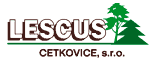 